ҠАРАР                                                                                 ПОСТАНОВЛЕНИЕ  25 июнь  2021 й.                                     №23                           25 июня 2021 г.Об утверждении плана мероприятий по противодействию коррупциина 2021 -2023 годы в  сельском поселении Месягутовский  сельсовет  муниципального района Янаульский район  Республики БашкортостанВ соответствии с Федеральными Законами от 06.10.2003 № 131-ФЗ «Об общих принципах организации местного самоуправления в Российской Федерации» и в целях дальнейшего развития системы противодействия коррупции в сельском поселении Месягутовский  сельсовет муниципального района Янаульский район Республики Башкортостан Администрация сельского поселения Месягутовский  сельсовет  муниципального района Янаульский район ПОСТАНОВЛЯЕТ:Утвердить план мероприятий по противодействию коррупции на 2021-2023 годы в сельском поселении Месягутовский  сельсовет  муниципального района Янаульский район согласно приложению.   2. Обнародовать данное постановление на информационном стенде Администрации сельского поселения Месягутовский сельсовет муниципального района Янаульский район Республики Башкортостан, по адресу: 452815, РБ, Янаульский район, с. Месягутово, ул. Мира, д.12 и разместить на  сайте  сельского поселения Месягутовский сельсовет муниципального района Янаульский район Республики Башкортостан по адресу: http://mesyagut.ru3. Контроль за исполнением настоящего постановления оставляю за собой.Глава сельского поселения                                                                            Р.Р.Валиуллина Приложение                                                                                                                               утверждено постановлением Администрации                                                                                                                               сельского поселения Месягутовский  сельсовет                                                                                                                               муниципального района Янаульский район                                                                                                                               от 25 июня 2021 года  № 23ПЛАНмероприятий по противодействию коррупции на 2021 - 2023 годыв сельском поселении Месягутовский  сельсовет муниципального района Янаульский район Республики БашкортостанБАШKОРТОСТАН РЕСПУБЛИКАHЫЯNАУЫЛ  РАЙОНЫ МУНИЦИПАЛЬ РАЙОНЫНЫN мeсefyт  АУЫЛ СОВЕТЫ АУЫЛ БИЛEМEHЕ  ХАКИМИEТЕ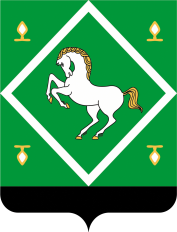 Администрация сельского поселения Месягутовский сельсовет МУНИЦИПАЛЬНОГО  районаЯНАУЛЬСКИЙ РАЙОН РЕСПУБЛИКИ БАШКОРТОСТАНN п/пСодержание мероприятийИсполнителиСроки исполнения12341Разработка и принятие нормативных правовых актов в сфере противодействия коррупцииАдминистрация сельского поселения Месягутовский  сельсовет по мере необходимости2Проведение антикоррупционной экспертизы нормативных правовых актов и проектов нормативных правовых актов. Обеспечение устранения выявленных коррупциогенных факторов.Администрация сельского поселения Месягутовский  сельсовет постоянно3Обеспечить размещение на официальном сайте в сети «Интернет» проектов принимаемых нормативных правовых актов и действующих нормативных правовых актов для реализации возможности проведения независимой антикоррупционной экспертизы, общественного обсуждения и мониторинга практики правопримененияАдминистрация сельского поселения Месягутовский  сельсовет постоянно4Представление в Администрацию муниципального района Янаульский район  сведений мониторинга хода реализации в  сельском поселении Месягутовский  сельсовет  муниципального района Янаульский район мероприятий по противодействию коррупции Управляющий делами Администрации сельского поселения Месягутовский  сельсоветежеквартально5Реализация комплекса организационных, разъяснительных и иных мер по соблюдению муниципальными служащими сельского поселения Месягутовский  сельсовет муниципального района Янаульский район запретов, ограничений и требований, установленных в целях противодействия коррупцииАдминистрация сельского поселения Месягутовский  сельсовет постоянно6Проведение анализа соблюдения запретов, ограничений и требований, установленных в целях противодействия коррупции, в том числе касающихся получения подарков отдельными категориями лиц, выполнения иной оплачиваемой работы, обязанности уведомлять об обращениях в целях склонения к совершению коррупционных правонарушенийАдминистрация сельского поселения Месягутовский  сельсовет постоянно7Проведение мероприятий, направленных на обеспечение исполнения требования о заполнении с 1 января 2019 года с использованием специального программного обеспечения "Справки БК" справок о своих доходах, расходах, об имуществе и обязательствах имущественного характера, о доходах, расходах, об имуществе и обязательствах имущественного характера своих супругов и несовершеннолетних детей, всеми лицами, претендующими на замещение должностей или замещающими должности, осуществление полномочий по которым влечет за собой обязанность представлять указанные сведенияАдминистрация сельского поселения Месягутовский  сельсовет до 31 декабря 2021 г.до 31 декабря 2022 г.до 31 декабря 2023 г.8Проведение анализа сведений о доходах, расходах, об имуществе и обязательствах имущественного характера, представленных муниципальными служащимиУправляющий делами Администрации сельского поселения Месягутовский  сельсоветмай - июль9Проведение анализа сведений (в части, касающейся профилактики коррупционных правонарушений), представленных кандидатами на должности муниципальной службы Управляющий делами Администрации сельского поселения Месягутовский  сельсоветпостоянно10Организация проведения оценки коррупционных рисков, возникающих при реализации полномочий, и внесение уточнений в перечень должностей муниципальной службы, замещение которых связано с коррупционными рискамиАдминистрация сельского поселения Месягутовский  сельсовет III квартал11Принятие мер, направленных на повышение эффективности контроля за соблюдением лицами, замещающими должности  муниципальной службы, требований законодательства РФ о противодействии коррупции, касающихся предотвращения и урегулирования конфликта интересов, в том числе за привлечением таких лиц к ответственности в случае их несоблюденияАдминистрация сельского поселения Месягутовский  сельсовет постоянно12Принятие мер, направленных на повышение эффективности кадровой работы в части, касающейся ведения личных дел лиц, замещающих   должности муниципальной службы, путем осуществления актуализации сведений, содержащихся в анкетах, представляемых при назначении на указанные должности и поступлении на такую службу, об их родственниках и свойственниках в целях выявления возможного конфликта интересовУправляющий делами Администрации сельского поселения Месягутовский  сельсоветпостоянно13Выявление случаев несоблюдения лицами, замещающими     муниципальные должности, должности муниципальной службы, запретов, ограничений и требований, установленных в целях противодействия коррупции, в том числе мер по предотвращению и (или) урегулированию конфликта интересов. Обеспечение применения предусмотренных законодательством мер юридической ответственности в каждом случае несоблюдения указанных запретов, ограничений и требований. Освещение информации о фактах нарушений и принятых мерах ответственностиАдминистрация сельского поселения Месягутовский  сельсовет постоянно14Повышение квалификации  муниципальных служащих, в должностные обязанности которых входит участие в противодействии коррупцииГлава сельского поселения Месягутовский  сельсовет Ежегодно15Обучение муниципальных служащих, впервые поступивших на   муниципальную службу, по образовательным программам в области противодействия коррупцииАдминистрация сельского поселения Месягутовский  сельсовет не позднее 1 года со дня поступления на службу16Рассмотрение не реже одного раза в квартал вопросов правоприменительной практики по результатам вступивших в законную силу решений судов, арбитражных судов о признании недействительными ненормативных правовых актов, незаконными решений и действий (бездействия)   Администрации сельского поселения  и их должностных лиц в целях выработки и принятия мер по предупреждению и устранению причин выявленных нарушенийАдминистрация сельского поселения Месягутовский  сельсовет не реже 1 раза в полугодие17Обеспечение наполнения подразделов, посвященных вопросам противодействия коррупции, официальных сайтов в соответствии с требованиями Указа Президента Республики Башкортостан от 29.04.2014 N УП-108Администрация сельского поселения Месягутовский  сельсовет постоянно18Проведение мониторинга коррупционных проявлений посредством анализа жалоб и обращений граждан и организаций, а также публикаций в СМИ, своевременное их рассмотрение и принятие мер по указанным фактамАдминистрация сельского поселения Месягутовский  сельсовет постоянно19Реализация Комплекса мероприятий по совершенствованию информационной политики в сфере противодействия коррупции, утвержденного Комиссией по координации работы по противодействию коррупции в Республике БашкортостанАдминистрация сельского поселения Месягутовский  сельсовет в течение периода20Оказание информационной поддержки программ, проектов, акций и других инициатив в сфере противодействия коррупции, реализуемых институтами гражданского обществаАдминистрация сельского поселения Месягутовский  сельсовет постоянно21Проведение мероприятий, посвященных Международному дню борьбы с коррупциейАдминистрация сельского поселения Месягутовский  сельсовет декабрь22Проведение социологических исследований на основании методики, утвержденной Правительством Российской Федерации, в целях оценки уровня коррупции в сельском поселении Месягутовский  сельсовет муниципального района Янаульский район и эффективности принимаемых антикоррупционных мерАдминистрация сельского поселения Месягутовский  сельсовет По отдельному плану 23Привлечение членов общественных советов к осуществлению контроля за выполнением мероприятий, предусмотренных планом по противодействию коррупцииАдминистрация сельского поселения Месягутовский  сельсовет постоянно24Проведение анализа исполнения гражданами, замещавшими должности   муниципальной службы, включенные в перечни, установленные нормативными правовыми актами Российской Федерации, и организациями обязанностей, предусмотренных статьей 12 Федерального закона "О противодействии коррупции". При выявлении нарушений информирование органов прокуратурыУправляющий делами Администрации сельского поселения Месягутовский  сельсовет3 квартал 2021 года3 квартал 2022 года3 квартал 2023 года25Проведение анализа на предмет аффилированности либо наличия иных коррупционных проявлений между должностными лицами заказчика и участника закупок. Администрация сельского поселения Месягутовский  сельсовет постоянно26Контроль за законностью, результативностью (эффективностью и экономностью) использования средств бюджета сельского поселения Месягутовский  сельсовет муниципального района Янаульский районСектор контрольно-ревизионной работы Финансового управления(по согласованию)По отдельному плану27Контроль за соблюдением установленного порядка управления и распоряжения муниципальным имуществом и оценка эффективности распоряжения муниципальным имуществом в сельском поселении Месягутовский  сельсовет  муниципального района Янаульский районКомитет по управлению собственностью по Янаульскому району и г. Янаул(по согласованию)В течение периода